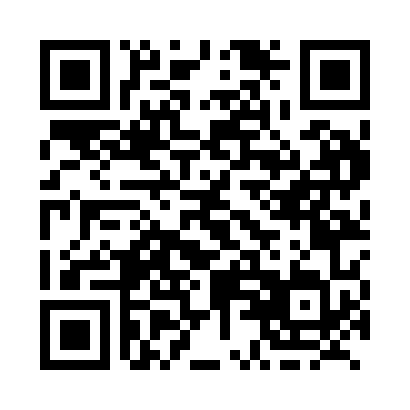 Prayer times for Saucier, Quebec, CanadaMon 1 Jul 2024 - Wed 31 Jul 2024High Latitude Method: Angle Based RulePrayer Calculation Method: Islamic Society of North AmericaAsar Calculation Method: HanafiPrayer times provided by https://www.salahtimes.comDateDayFajrSunriseDhuhrAsrMaghribIsha1Mon2:344:3312:356:058:3710:362Tue2:354:3412:356:048:3610:363Wed2:354:3512:356:048:3610:364Thu2:354:3512:366:048:3510:355Fri2:364:3612:366:048:3510:356Sat2:364:3712:366:048:3510:357Sun2:374:3812:366:048:3410:358Mon2:374:3912:366:038:3310:359Tue2:384:4012:366:038:3310:3410Wed2:384:4012:376:038:3210:3411Thu2:394:4112:376:038:3110:3412Fri2:394:4212:376:028:3110:3413Sat2:404:4312:376:028:3010:3314Sun2:414:4412:376:018:2910:3315Mon2:414:4512:376:018:2810:3316Tue2:424:4712:376:018:2710:3217Wed2:424:4812:376:008:2610:3218Thu2:444:4912:376:008:2510:3019Fri2:464:5012:375:598:2410:2820Sat2:484:5112:375:588:2310:2621Sun2:504:5212:375:588:2210:2422Mon2:524:5312:385:578:2110:2223Tue2:544:5512:385:578:2010:2024Wed2:574:5612:385:568:1910:1725Thu2:594:5712:385:558:1710:1526Fri3:014:5812:385:548:1610:1327Sat3:035:0012:385:548:1510:1128Sun3:055:0112:385:538:1310:0929Mon3:075:0212:375:528:1210:0630Tue3:105:0312:375:518:1110:0431Wed3:125:0512:375:508:0910:02